УКРАЇНАМЕНСЬКА  МІСЬКА  РАДАМенського району Чернігівської областіР О З П О Р Я Д Ж Е Н Н ЯВід 25 вересня 2019 року            №  264    Про  визначення відповідальних                                                                                   за роботу з електронними петиціями,                                                                                                   адресованими Менській міській раді	З метою виконання вимог Закону України «Про звернення громадян», керуючись рішенням  тридцять третьої сесії сьомого скликання Менської міської ради від 28 серпня 2019 року № 455, визначити: 1. відповідальними за роботу з електронними петиціями -		- заступника міського голови з питань діяльності виконкому Вишняк Тетяну Сергіївну в частині здійснення контролю за організацією розгляду електронних петицій.	-  відділ організаційної роботи та інформаційного забезпечення в особі начальника Крицького Сергія Олеговича за організацію розгляду електронних петицій, адресованих Менській міській раді2. Контроль за виконанням даного розпорядження залишаю за собою.Міський голова						             Г. А. Примаков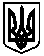 